                                                             Κόρινθος, 29 Ιανουαρίου 2019Πρόσκληση Συμμετοχής μελών του Επιμελητηρίου Κορινθίας στη Έκθεση  “Detrop – Oenos 2019”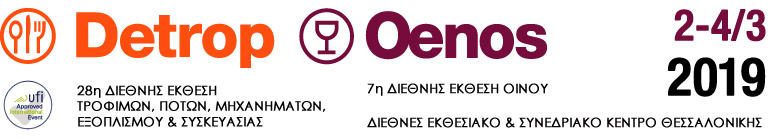 Κάλεσμα Συμμετοχής ΜελώνΔηλώσεις συμμετοχής έως 10 Φεβρουαρίου 2019  Το Επιμελητήριο Κορινθίας ενημερώνει τα μέλη του ότι προτίθεται να συμμετάσχει στην 28η Διεθνή Έκθεση Τροφίμων, Ποτών, Μηχανημάτων, Εξοπλισμού & Συσκευασίας - Detrop – Oenos 2018 η οποία θα πραγματοποιηθεί από 2 έως 4  Μαρτίου 2019 στο Διεθνές Εκθεσιακό & Συνεδριακό Κέντρο Θεσσαλονίκης.  Οι επιχειρήσεις / μέλη του επιμελητηρίου Κορίνθιας που επιθυμούν να συμμετάσχουν στην Έκθεση καλούνται να εκδηλώσουν το ενδιαφέρον τους έως τις 10 Φεβρουαρίου 2019, αποστέλλοντας αίτημα εκδήλωσης ενδιαφέροντος συμμετοχής συμπληρώνοντας και υπογράφοντας την αίτηση συμμετοχής η αποστολή της αίτησης μπορεί να γίνει ηλεκτρονικά στο media@korinthiacc.gr είτε με αποστολή στο fax: 27410 21173. Το επιμελητήριο Κορινθίας προτίθεται να επιδοτήσει το κόστος της ενοικίασης περιπτέρου 30τμ, τύπου 2,  κατά 50%, ενώ το υπόλοιπο θα καλυφθεί από τους εκθέτες.Το συνολικό κόστος για του περιπτέρου ανέρχεται στα € 3.480Το κόστος επιδότησης του Επιμελητηρίου ανέρχεται στα € 1740Το κόστος συμμετοχής για κάθε εκθέτη εξαρτάται από τον αριθμό των συμμετοχών. Το μέγεθος του χώρου που θα αναλογεί στον κάθε εκθέτη πιθανόν να είναι από  5 έως 10 τ.μ. (θα εξαρτηθεί από τον αριθμό των συμμετοχών). Η τιμή ανά τ.μ. για κάθε εκθέτη ανέρχεται στο ποσό των €58.
 Θα τηρηθεί σειρά προτεραιότητας καθώς ο αριθμός των διαθέσιμων τετραγωνικών του εκθεσιακού περιπτέρου είναι περιορισμένος.Προϋπόθεση για την επιχορήγηση είναι η εξόφληση των συνδρομών στο Επιμελητήριο έως και το έτος 2018.Για περισσότερες πληροφορίες μπορείτε να επικοινωνήσετε με την κα. Τσαμαντά, στο τηλέφωνο: (+30) 27410 24464 (εσωτ. 911 ) ή στο email: info@korinthiacc.gr*Απαραίτητη προϋπόθεση συμμετοχής η αποστολή στελεχών που θα εκπροσωπήσουν την επιχείρηση στην έκθεση. Πληροφορίες για την έκθεση: https://detrop.helexpo.gr/el